О внесении изменений в постановление администрации муниципального образования Щербиновский район от 26 октября 2023 года № 1043 «Об утверждении муниципальной программы муниципального образования Щербиновский район «Развитие физической культуры и спорта в муниципальном  образовании Щербиновский район»В соответствии с Федеральным законом от 6 октября 2003 года № 131-ФЗ «Об общих принципах организации местного самоуправления в Российской Федерации», Уставом муниципального образования Щербиновский район, постановлениями администрации муниципального образования Щербиновский район от 7 июля  2014 года  № 341 «О порядке принятия решения о разработке, формирования, реализации и оценки эффективности реализации муниципальных программ муниципального образования Щербиновский район», от 21 июля 2017 года № 427 «Об утверждении перечня муниципальных программ муниципального образования Щербиновский район» п о с т а н о в л я ю:	1. Утвердить изменения, вносимые в постановление администрации муниципального образования Щербиновский район от 26 октября 2023 года             № 1043 «Об утверждении муниципальной программы муниципального образования Щербиновский район «Развитие физической культуры и спорта в муниципальном образовании Щербиновский район» (прилагаются).	2. Отделу по взаимодействию с органами местного самоуправления администрации муниципального образования Щербиновский район (Терещенко) разместить настоящее постановление на официальном сайте администрации муниципального образования Щербиновский район.3. Отделу муниципальной службы, кадровой политики и делопроизводства администрации муниципального образования Щербиновский район                   (Гусева) опубликовать настоящее постановление в периодическом печатном издании «Информационный бюллетень органов местного самоуправления муниципального образования Щербиновский район».4. Постановление вступает в силу на следующий день после его официального опубликования.Исполняющий полномочия главы муниципального образования                                                     Щербиновский район                                                                            Д.Н. АгашковИЗМЕНЕНИЯ, вносимые в постановление администрации муниципального образования Щербиновский район от 26 октября 2023 года № 1043 «Об утверждении муниципальной программы муниципального образования Щербиновский район «Развитие физической культуры и спорта в муниципальном образовании Щербиновский район»В приложении к постановлению:1. В паспорте муниципальной программы муниципального образования Щербиновский район «Развитие физической культуры и спорта в муниципальном образовании Щербиновский район»:2. Раздел 2 «Перечень и краткое описание подпрограмм, ведомственных целевых программ и основных мероприятий муниципальной программы» изложить в следующей редакции:«2. Перечень и краткое описание подпрограмм, ведомственных целевых программ и основных мероприятий муниципальной программыВ рамках муниципальной программы не реализуются подпрограммы, ведомственные целевые программы.В рамках муниципальной программы реализуются основные мероприятия:основное мероприятие № 1 «Капитальный ремонт, модернизация объектов муниципальных спортивных учреждений»;основное мероприятие   № 2 «Обеспечение выполнения муниципального задания учреждениями, подведомственными отделу по физической культуре и порту администрации муниципального образования Щербиновский район»;основное мероприятие № 3 «Реализация Единого календарного плана физкультурных мероприятий и спортивных мероприятий муниципального образования Щербиновский район»;основное мероприятие № 4 «Мероприятия по обеспечению организационных вопросов для реализации муниципальной программы»;основное мероприятие № 5 «Формирование условий для беспрепятственного доступа инвалидов и других маломобильных групп населения к приоритетным объектам и услугам в сфере физической культуры и спорта муниципального образования Щербиновский район»;основное мероприятие № 6 «Реализация мероприятий, направленных на развитие детско-юношеского спорта, в целях создания условий для подготовки спортивных сборных команд муниципальных образований и участие в обеспечении подготовки спортивного резерва для спортивных сборных команд Краснодарского края, в том числе на приобретение спортивно-технологического оборудования, инвентаря и экипировки для муниципальных учреждений дополнительного образования отрасли «Физическая культура и спорт», реализующих дополнительные образовательные программы спортивной подготовки в соответствии с федеральными стандартами спортивной подготовки по базовым видам спорта»;основное мероприятие № 7 «Укрепление материально-технической базы в целях обеспечения условий для занятий физической культурой и массовым спортом». 3. Раздел 3 «Обоснование ресурсного обеспечения муниципальной программы» изложить в следующей редакции:«3. Обоснование ресурсного обеспечения муниципальной программыРеализация муниципальной программы предусматривается за счет средств бюджета муниципального образования Щербиновский район и бюджета Краснодарского края.Общий объем финансирования муниципальной программы на 2024-2026 годы составляет 125 240 412  (сто двадцать пять миллионов двести сорок тысяч четыреста двенадцать) рублей 00 копеек:           ». 4. Приложения №  2, 3  к муниципальной программе муниципального образования Щербиновский район «Развитие физической культуры и спорта в муниципальном образовании Щербиновский район» изложить в следующей  редакции:ПЕРЕЧЕНЬ ОСНОВНЫХ МЕРОПРИЯТИЙ МУНИЦИПАЛЬНОЙ ПРОГРАММЫМУНИЦИПАЛЬНОГО ОБРАЗОВАНИЯ ЩЕРБИНОВСКИЙ РАЙОН«Развитие физической культуры и спорта в муниципальном образовании Щербиновский район»* Указывается конкретный год реализации муниципальной программы.                                ** Указывается один субъект, в случае если участник муниципальной программы является и исполнителем мероприятия.*** Денежные обязательства получателей средств местного бюджета, не исполненные в 2023 году в связи с отсутствием возможности финансового обеспечения.                                                                                                                                                     ».ПРОГНОЗСВОДНЫХ ПОКАЗАТЕЛЕЙ МУНИЦИПАЛЬНЫХ ЗАДАНИЙ НА ОКАЗАНИЕ МУНИЦИПАЛЬНЫХУСЛУГ (ВЫПОЛНЕНИЕ РАБОТ) МУНИЦИПАЛЬНЫМИ УЧРЕЖДЕНИЯМИ МУНИЦИПАЛЬНОГООБРАЗОВАНИЯ ЩЕРБИНОВСКИЙ РАЙОН В СФЕРЕ РЕАЛИЗАЦИИ МУНИЦИПАЛЬНОЙПРОГРАММЫ НА ОЧЕРЕДНОЙ ФИНАНСОВЫЙ ГОД И ПЛАНОВЫЙ ПЕРИОД«Развитие физической культуры и спорта в муниципальном образовании Щербиновский район»                                                                                                                                                                                                             ».Исполняющий обязанности начальника отдела по физической культуре и спортуадминистрации муниципального образования Щербиновский район                                                                                  			              Ю.Б. Калиниченко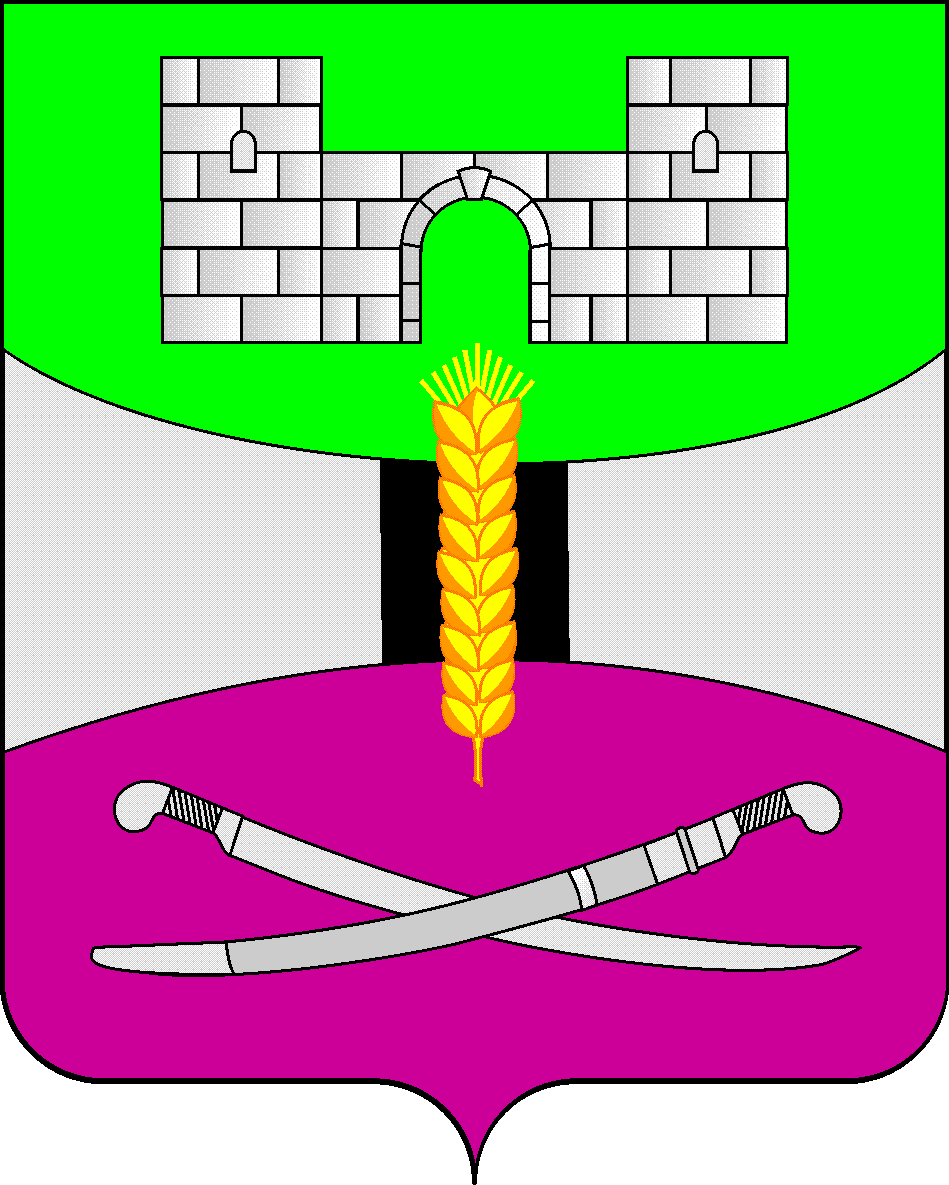 АДМИНИСТРАЦИЯ МУНИЦИПАЛЬНОГО ОБРАЗОВАНИЯЩЕРБИНОВСКИЙ РАЙОНПОСТАНОВЛЕНИЕАДМИНИСТРАЦИЯ МУНИЦИПАЛЬНОГО ОБРАЗОВАНИЯЩЕРБИНОВСКИЙ РАЙОНПОСТАНОВЛЕНИЕАДМИНИСТРАЦИЯ МУНИЦИПАЛЬНОГО ОБРАЗОВАНИЯЩЕРБИНОВСКИЙ РАЙОНПОСТАНОВЛЕНИЕАДМИНИСТРАЦИЯ МУНИЦИПАЛЬНОГО ОБРАЗОВАНИЯЩЕРБИНОВСКИЙ РАЙОНПОСТАНОВЛЕНИЕ               от 23.04.2024           № 344ст-ца Старощербиновскаяст-ца СтарощербиновскаяПРИЛОЖЕНИЕУТВЕРЖДЕНЫпостановлением администрации муниципального образования Щербиновский район от 23.04.2024 № 3441) раздел «Основные мероприятия муниципальной программы» изложить в следующей редакции:1) раздел «Основные мероприятия муниципальной программы» изложить в следующей редакции:1) раздел «Основные мероприятия муниципальной программы» изложить в следующей редакции:«Основные мероприятия муниципальной программыОсновное мероприятие № 1 «Капитальный ремонт, модернизация объектов муниципальных спортивных учреждений»;Основное мероприятие   № 2 «Обеспечение выполнения муниципального задания учреждениями, подведомственными отделу по физической культуре и порту администрации муниципального образования Щербиновский район»;Основное мероприятие № 3 «Реализация Единого календарного плана физкультурных мероприятий и спортивных мероприятий муниципального образования Щербиновский район»;Основное мероприятие № 4 «Мероприятия по обеспечению организационных вопросов для реализации муниципальной программы»;Основное мероприятие № 5 «Формирование условий для беспрепятственного доступа инвалидов и других маломобильных групп населения к приоритетным объектам и услугам в сфере физической культуры и спорта муниципального образования Щербиновский район»;Основное мероприятие № 6 «Реализация мероприятий, направленных на развитие детско-юношеского спорта, в целях создания условий для подготовки спортивных сборных команд муниципальных образований и участие в обеспечении подготовки спортивного резерва для спортивных сборных команд Краснодарского края, в том числе на приобретение спортивно-технологического оборудования, инвентаря и экипировки для муниципальных учреждений дополнительного образования отрасли «Физическая культура и спорт», реализующих дополнительные образовательные программы спортивной подготовки в соответствии с федеральными стандартами спортивной подготовки по базовым видам спорта»;Основное мероприятие № 7 «Укрепление материально-технической базы в целях обеспечения условий для занятий физической культурой и массовым спортом».Источник финансирования муниципальной программыГодыреализацииОбъем финансирования всего, рублейОбъем финансирования всего, рублейОбъем финансирования всего, рублейИсточник финансирования муниципальной программыГодыреализациивсегов том числе бюджет муниципального образования Щербиновский районв том числе бюджет Краснодарского краяОсновное мероприятие   № 1«Капитальный ремонт, модернизация объектов муниципальных спортивных учреждений»20247 610 300,007 610 300,000,00Основное мероприятие   № 1«Капитальный ремонт, модернизация объектов муниципальных спортивных учреждений»20250,000,000,00Основное мероприятие   № 1«Капитальный ремонт, модернизация объектов муниципальных спортивных учреждений»20260,000,000,00Основное мероприятие   № 2 «Обеспечение выполнения муниципального задания учреждениями, подведомственными отделу по физической культуре и спорту администрации муниципального образования Щербиновский район»202435 307 713,9633 852 613,961 455 100,00Основное мероприятие   № 2 «Обеспечение выполнения муниципального задания учреждениями, подведомственными отделу по физической культуре и спорту администрации муниципального образования Щербиновский район»202428 866,04***28 866,04***1 455 100,00Основное мероприятие   № 2 «Обеспечение выполнения муниципального задания учреждениями, подведомственными отделу по физической культуре и спорту администрации муниципального образования Щербиновский район»202536 535 700,0035 633 700,00902 000,00Основное мероприятие   № 2 «Обеспечение выполнения муниципального задания учреждениями, подведомственными отделу по физической культуре и спорту администрации муниципального образования Щербиновский район»202636 191 900,0035 289 900,00902 000,00Основное мероприятие       № 3 «Реализация Единого календарного плана физкультурных мероприятий и спортивных мероприятий муниципального образования Щербиновский район»20241 600 000,001 600 000,000,00Основное мероприятие       № 3 «Реализация Единого календарного плана физкультурных мероприятий и спортивных мероприятий муниципального образования Щербиновский район»20251 351 600,001 351 600,000,00Основное мероприятие       № 3 «Реализация Единого календарного плана физкультурных мероприятий и спортивных мероприятий муниципального образования Щербиновский район»20261 338 500,001 338 500,000,00Основное мероприятие    № 4 «Мероприятия по обеспечению организационных вопросов для реализации муниципальной программы»20242 124 632,002 124 632,000,00Основное мероприятие    № 4 «Мероприятия по обеспечению организационных вопросов для реализации муниципальной программы»20251 095 200,001 095 200,000,00Основное мероприятие    № 4 «Мероприятия по обеспечению организационных вопросов для реализации муниципальной программы»20261 084 700,001 084 700,000,00Основное мероприятие № 5 «Формирование условий для беспрепятственного доступа инвалидов и других маломобильных групп населения к приоритетным объектам и услугам в сфере физической культуры и спорта муниципального образования Щербиновский район»2024120 300,00120 300,000,00Основное мероприятие № 5 «Формирование условий для беспрепятственного доступа инвалидов и других маломобильных групп населения к приоритетным объектам и услугам в сфере физической культуры и спорта муниципального образования Щербиновский район»20250,000,000,00Основное мероприятие № 5 «Формирование условий для беспрепятственного доступа инвалидов и других маломобильных групп населения к приоритетным объектам и услугам в сфере физической культуры и спорта муниципального образования Щербиновский район»20260,000,000,00Основное мероприятие № 6 «Реализация мероприятий, направленных на развитие детско-юношеского спорта, в целях создания условий для подготовки спортивных сборных команд муниципальных образований и участие в обеспечении подготовки спортивного резерва для спортивных сборных команд Краснодарского края, в том числе на приобретение спортивно-технологического оборудования, инвентаря и экипировки для муниципальных учреждений дополнительного образования отрасли «Физическая культура и спорт», реализующих дополнительные образовательные программы спортивной подготовки в соответствии с федеральными стандартами спортивной подготовки по базовым видам спорта»2024851 000,00297 900,00553 100,00Основное мероприятие № 6 «Реализация мероприятий, направленных на развитие детско-юношеского спорта, в целях создания условий для подготовки спортивных сборных команд муниципальных образований и участие в обеспечении подготовки спортивного резерва для спортивных сборных команд Краснодарского края, в том числе на приобретение спортивно-технологического оборудования, инвентаря и экипировки для муниципальных учреждений дополнительного образования отрасли «Физическая культура и спорт», реализующих дополнительные образовательные программы спортивной подготовки в соответствии с федеральными стандартами спортивной подготовки по базовым видам спорта»20250,000,000,00Основное мероприятие № 6 «Реализация мероприятий, направленных на развитие детско-юношеского спорта, в целях создания условий для подготовки спортивных сборных команд муниципальных образований и участие в обеспечении подготовки спортивного резерва для спортивных сборных команд Краснодарского края, в том числе на приобретение спортивно-технологического оборудования, инвентаря и экипировки для муниципальных учреждений дополнительного образования отрасли «Физическая культура и спорт», реализующих дополнительные образовательные программы спортивной подготовки в соответствии с федеральными стандартами спортивной подготовки по базовым видам спорта»20260,000,000,00Основное мероприятие №7 «Укрепление материально-технической базы в целях обеспечения условий для занятий физической культурой и массовым спортом»2024Основное мероприятие №7 «Укрепление материально-технической базы в целях обеспечения условий для занятий физической культурой и массовым спортом»2025Основное мероприятие №7 «Укрепление материально-технической базы в целях обеспечения условий для занятий физической культурой и массовым спортом»2026«ПРИЛОЖЕНИЕ № 2к муниципальной программемуниципального образованияЩербиновский район«Развитие физической культуры и спорта в муниципальном образовании Щербиновский район»№ п/пНаименование мероприятияГоды реализацииОбъем финансирования,  рублейОбъем финансирования,  рублейОбъем финансирования,  рублейОбъем финансирования,  рублейОбъем финансирования,  рублейНепосредственный результат реализации мероприятияУчастник муниципальной программы, исполнитель мероприятия**№ п/пНаименование мероприятияГоды реализациивсегов разрезе источников финансированияв разрезе источников финансированияв разрезе источников финансированияв разрезе источников финансированияНепосредственный результат реализации мероприятияУчастник муниципальной программы, исполнитель мероприятия**№ п/пНаименование мероприятияГоды реализациивсегофедеральный бюджеткраевой бюджетместные бюджетывнебюджетные источникиНепосредственный результат реализации мероприятияУчастник муниципальной программы, исполнитель мероприятия**123456789101.Основное мероприятие № 1 «Капитальный ремонт, модернизация объектов муниципальных спортивных учреждений»20240,000,000,000,000,00Отдел по физической культуре и спорту администрации муниципального образования Щербиновский район (далее-Отдел спорта1.Основное мероприятие № 1 «Капитальный ремонт, модернизация объектов муниципальных спортивных учреждений»20250,000,000,000,000,00Отдел по физической культуре и спорту администрации муниципального образования Щербиновский район (далее-Отдел спорта1.Основное мероприятие № 1 «Капитальный ремонт, модернизация объектов муниципальных спортивных учреждений»20260,000,000,000,000,00Отдел по физической культуре и спорту администрации муниципального образования Щербиновский район (далее-Отдел спорта1.1.Мероприятие № 1 «Капитальный ремонт универсального спортивного комплекса в ст. Старощербиновская»20240,000,000,000,000,00Отдел спорта1.1.Мероприятие № 1 «Капитальный ремонт универсального спортивного комплекса в ст. Старощербиновская»20250,000,000,000,000,00Отдел спорта1.1.Мероприятие № 1 «Капитальный ремонт универсального спортивного комплекса в ст. Старощербиновская»20260,000,000,000,000,00Отдел спорта123456789102.Основное мероприятие   № 2 «Обеспечение выполнения муниципального задания учреждениями, подведомственными отделу по физической культуре и спорту администрации муниципального образования Щербиновский район», в том числе202442 384 290,000,00902 000,0041 482 290,000,00Отдел спорта2.Основное мероприятие   № 2 «Обеспечение выполнения муниципального задания учреждениями, подведомственными отделу по физической культуре и спорту администрации муниципального образования Щербиновский район», в том числе202536 535 700,000,00902 000,0035 633 700,000,00Отдел спорта2.Основное мероприятие   № 2 «Обеспечение выполнения муниципального задания учреждениями, подведомственными отделу по физической культуре и спорту администрации муниципального образования Щербиновский район», в том числе202636 191 900,000,00902 000,0035 289 900,000,00Отдел спорта2.1Мероприятие № 1 «Обеспечение выполнения муниципального задания муниципальным бюджетным учреждением муниципального образования Щербиновский район «Центр физкультурно-массовой и спортивной работы с населением»20248 996 233,960,000,008 996 233,960,00Исполнение муниципальных функций (согласно муниципальному заданию) в сфере физической культуры и спорта (оплата труда, содержание имущества, налоги, проведение физкультурных  мероприятий, прочие работы и услуги)Отдел спорта2.1Мероприятие № 1 «Обеспечение выполнения муниципального задания муниципальным бюджетным учреждением муниципального образования Щербиновский район «Центр физкультурно-массовой и спортивной работы с населением»202428 866,04***0,000,0028 866,04***0,00Исполнение муниципальных функций (согласно муниципальному заданию) в сфере физической культуры и спорта (оплата труда, содержание имущества, налоги, проведение физкультурных  мероприятий, прочие работы и услуги)Отдел спорта2.1Мероприятие № 1 «Обеспечение выполнения муниципального задания муниципальным бюджетным учреждением муниципального образования Щербиновский район «Центр физкультурно-массовой и спортивной работы с населением»20256 975 500,000,000,006 975 500,000,00Исполнение муниципальных функций (согласно муниципальному заданию) в сфере физической культуры и спорта (оплата труда, содержание имущества, налоги, проведение физкультурных  мероприятий, прочие работы и услуги)Отдел спорта2.1Мероприятие № 1 «Обеспечение выполнения муниципального задания муниципальным бюджетным учреждением муниципального образования Щербиновский район «Центр физкультурно-массовой и спортивной работы с населением»20266 908 200,000,000,006 908 200,000,00Исполнение муниципальных функций (согласно муниципальному заданию) в сфере физической культуры и спорта (оплата труда, содержание имущества, налоги, проведение физкультурных  мероприятий, прочие работы и услуги)Отдел спорта2.2Мероприятие № 2 «Обеспечение выполнения муниципального задания муниципальным  бюджетным учреждением дополнительного образования муниципального образования Щербиновский район «Спортивная школа «Энергия»202424 146 810,000,000,0024 146 810,000,00Исполнение муниципальных функций (согласно муниципальному заданию) в сфере физической культуры и спорта (оплата труда, содержание имущества, налоги, проведение физкультурных  мероприятий, прочие работы и услуги)Отдел спорта2.2Мероприятие № 2 «Обеспечение выполнения муниципального задания муниципальным  бюджетным учреждением дополнительного образования муниципального образования Щербиновский район «Спортивная школа «Энергия»202524 347 820,000,000,0024 347 820,000,00Исполнение муниципальных функций (согласно муниципальному заданию) в сфере физической культуры и спорта (оплата труда, содержание имущества, налоги, проведение физкультурных  мероприятий, прочие работы и услуги)Отдел спорта2.2Мероприятие № 2 «Обеспечение выполнения муниципального задания муниципальным  бюджетным учреждением дополнительного образования муниципального образования Щербиновский район «Спортивная школа «Энергия»202624 071 320,000,000,0024 071 320,000,00Исполнение муниципальных функций (согласно муниципальному заданию) в сфере физической культуры и спорта (оплата труда, содержание имущества, налоги, проведение физкультурных  мероприятий, прочие работы и услуги)Отдел спорта123456789102.3Мероприятие № 3 «Предоставление субсидии на софинансирование расходных обязательств муниципальному образованию Щербиновский район для развития физической культуры и массового спорта в части оплаты труда инструкторов по спорту20241 025 000,000,00902 000,00123 000,000,00Обеспечениеусловий для развитияфизической культуры имассового спорта в части оплатытруда инструкторов по спортуОтдел спорта2.3Мероприятие № 3 «Предоставление субсидии на софинансирование расходных обязательств муниципальному образованию Щербиновский район для развития физической культуры и массового спорта в части оплаты труда инструкторов по спорту20251 025 000,000,00902 000,00123 000,000,00Обеспечениеусловий для развитияфизической культуры имассового спорта в части оплатытруда инструкторов по спортуОтдел спорта2.3Мероприятие № 3 «Предоставление субсидии на софинансирование расходных обязательств муниципальному образованию Щербиновский район для развития физической культуры и массового спорта в части оплаты труда инструкторов по спорту20261 025 000,000,00902 000,00123 000,000,00Обеспечениеусловий для развитияфизической культуры имассового спорта в части оплатытруда инструкторов по спортуОтдел спорта2.4Мероприятие № 4 «Обеспечение выполнения муниципального задания муниципальным бюджетным учреждением муниципального образования Щербиновский район «Спортивный зал единоборств «Олимп»20248 187 380,000,000,008 187 380,000,00Исполнение муниципальных функций (согласно муниципальному заданию) в сфере физической культуры и спорта (оплата труда, содержание имущества, налоги, проведение физкультурных  мероприятий, прочие работы и услуги)Отдел спорта2.4Мероприятие № 4 «Обеспечение выполнения муниципального задания муниципальным бюджетным учреждением муниципального образования Щербиновский район «Спортивный зал единоборств «Олимп»20254 187 380,000,000,004 187 380,000,00Исполнение муниципальных функций (согласно муниципальному заданию) в сфере физической культуры и спорта (оплата труда, содержание имущества, налоги, проведение физкультурных  мероприятий, прочие работы и услуги)Отдел спорта2.4Мероприятие № 4 «Обеспечение выполнения муниципального задания муниципальным бюджетным учреждением муниципального образования Щербиновский район «Спортивный зал единоборств «Олимп»20264 187 380,000,000,004 187 380,000,00Исполнение муниципальных функций (согласно муниципальному заданию) в сфере физической культуры и спорта (оплата труда, содержание имущества, налоги, проведение физкультурных  мероприятий, прочие работы и услуги)Отдел спорта3Основное мероприятие № 3 «Реализация Единого календарного плана физкультурных мероприятий и спортивных мероприятий муниципального образования Щербиновский район», в том числе:20241 600 000,000,000,001 600 000,000,00Отдел спорта3Основное мероприятие № 3 «Реализация Единого календарного плана физкультурных мероприятий и спортивных мероприятий муниципального образования Щербиновский район», в том числе:20251 351 600,000,000,001 351 600,000,00Отдел спорта3Основное мероприятие № 3 «Реализация Единого календарного плана физкультурных мероприятий и спортивных мероприятий муниципального образования Щербиновский район», в том числе:20261 338 500,000,000,001 338 500,000,00Отдел спорта123456789103.1Мероприятие № 1 «Организация и проведение физкультурных и  спортивных мероприятий среди различных групп населения, участие членов спортивных сборных команд муниципального образования Щербиновский район в краевых, всероссийских, международных спортивных мероприятиях и тренировочных мероприятиях (сборах)20241 572 000,000,000,001 572 000,000,00Повышение спортивного мастерства, пропаганды физической культуры и спорта, увеличение числа разрядников, повышение эффективности функционирования сборных команд муниципального образования Щербиновский район (питание, проживание, проезд, награждение участников спортивно-массовых мероприятий) Отдел спорта3.1Мероприятие № 1 «Организация и проведение физкультурных и  спортивных мероприятий среди различных групп населения, участие членов спортивных сборных команд муниципального образования Щербиновский район в краевых, всероссийских, международных спортивных мероприятиях и тренировочных мероприятиях (сборах)20251 323 600,000,000,001 323 600,000,00Повышение спортивного мастерства, пропаганды физической культуры и спорта, увеличение числа разрядников, повышение эффективности функционирования сборных команд муниципального образования Щербиновский район (питание, проживание, проезд, награждение участников спортивно-массовых мероприятий) Отдел спорта3.1Мероприятие № 1 «Организация и проведение физкультурных и  спортивных мероприятий среди различных групп населения, участие членов спортивных сборных команд муниципального образования Щербиновский район в краевых, всероссийских, международных спортивных мероприятиях и тренировочных мероприятиях (сборах)20261 310 500,000,000,001 310 500,000,00Повышение спортивного мастерства, пропаганды физической культуры и спорта, увеличение числа разрядников, повышение эффективности функционирования сборных команд муниципального образования Щербиновский район (питание, проживание, проезд, награждение участников спортивно-массовых мероприятий) Отдел спорта3.2Мероприятие№2 «Организация и проведение физкультурных и  спортивных мероприятий среди лиц с ограниченными возможностями здоровья и инвалидов.202413 000,000,000,0013 000,000,00Обеспечение доступных условий и равных возможностей для занятий физической культурой и спортом для лиц с ограниченными возможностями здоровья и инвалидов (питание, награждение)Отдел спорта3.2Мероприятие№2 «Организация и проведение физкультурных и  спортивных мероприятий среди лиц с ограниченными возможностями здоровья и инвалидов.202513 000,000,000,0013 000,000,00Обеспечение доступных условий и равных возможностей для занятий физической культурой и спортом для лиц с ограниченными возможностями здоровья и инвалидов (питание, награждение)Отдел спорта3.2Мероприятие№2 «Организация и проведение физкультурных и  спортивных мероприятий среди лиц с ограниченными возможностями здоровья и инвалидов.202613 000,000,000,0013 000,000,00Обеспечение доступных условий и равных возможностей для занятий физической культурой и спортом для лиц с ограниченными возможностями здоровья и инвалидов (питание, награждение)Отдел спорта123456789103.3Мероприятие № 3 «Подготовка судей главной судейской коллегии, судейских бригад по культивируемым видам спорта и судей физкультурных и спортивных мероприятий Всероссийского физкультурного комплекса «Готов к труду и обороне» (ГТО)202415 000,000,000,0015 000,000,00Повышения уровня подготовленности специалистов по физической культуре и спорту (спортивных судей)Отдел спорта3.3Мероприятие № 3 «Подготовка судей главной судейской коллегии, судейских бригад по культивируемым видам спорта и судей физкультурных и спортивных мероприятий Всероссийского физкультурного комплекса «Готов к труду и обороне» (ГТО)202515 000,000,000,0015 000,000,00Повышения уровня подготовленности специалистов по физической культуре и спорту (спортивных судей)Отдел спорта3.3Мероприятие № 3 «Подготовка судей главной судейской коллегии, судейских бригад по культивируемым видам спорта и судей физкультурных и спортивных мероприятий Всероссийского физкультурного комплекса «Готов к труду и обороне» (ГТО)202615 000,000,000,0015 000,000,00Повышения уровня подготовленности специалистов по физической культуре и спорту (спортивных судей)Отдел спорта4Основное мероприятие№ 4 «Мероприятия по обеспечению организационных вопросов для реализации муниципальной программы», в том числе:20242 186 632,000,000,002 186 632,000,00Отдел спорта4Основное мероприятие№ 4 «Мероприятия по обеспечению организационных вопросов для реализации муниципальной программы», в том числе:20251 095 200,000,000,001 095 200,000,00Отдел спорта4Основное мероприятие№ 4 «Мероприятия по обеспечению организационных вопросов для реализации муниципальной программы», в том числе:20261 084 700,000,000,001 084 700,000,00Отдел спорта4.1Мероприятие № 1 «Обеспечение деятельности отдела по физической культуре и спорту администрации муниципального образования Щербиновский район»20242 186 632,000,000,002 186 632,000,00обеспечение деятельности отдела по физической культуре и спорту администрации муниципального образования Щербиновский район (оплата труда, обучение, канцелярия, прочие работы, услуги по содержанию имущества)Отдел спорта4.1Мероприятие № 1 «Обеспечение деятельности отдела по физической культуре и спорту администрации муниципального образования Щербиновский район»20251 095 200,000,000,001 095 200,000,00обеспечение деятельности отдела по физической культуре и спорту администрации муниципального образования Щербиновский район (оплата труда, обучение, канцелярия, прочие работы, услуги по содержанию имущества)Отдел спорта4.1Мероприятие № 1 «Обеспечение деятельности отдела по физической культуре и спорту администрации муниципального образования Щербиновский район»20261 084 700,000,000,001 084 700,000,00обеспечение деятельности отдела по физической культуре и спорту администрации муниципального образования Щербиновский район (оплата труда, обучение, канцелярия, прочие работы, услуги по содержанию имущества)Отдел спорта123456789105.Основное мероприятие № 5 «Формирование условий для беспрепятственного доступа инвалидов и других маломобильных групп населения к приоритетным объектам и услугам в сфере физической культуры и спорта муниципального образования Щербиновский район»2024120 300,000,000,00120 300,000,00Отдел спорта5.Основное мероприятие № 5 «Формирование условий для беспрепятственного доступа инвалидов и других маломобильных групп населения к приоритетным объектам и услугам в сфере физической культуры и спорта муниципального образования Щербиновский район»20250,000,000,000,000,00Отдел спорта5.Основное мероприятие № 5 «Формирование условий для беспрепятственного доступа инвалидов и других маломобильных групп населения к приоритетным объектам и услугам в сфере физической культуры и спорта муниципального образования Щербиновский район»20260,000,000,000,000,00Отдел спорта5.1.Мероприятие № 1 «Доступная среда»2024120 300,000,000,00120 300,000,00Обеспечение доступности инвалидов (установка кнопки вызова, комплексных табличек, приобретение телескопического переносного пандуса, прочие работы и услуги по организации мероприятия) Отдел спорта5.1.Мероприятие № 1 «Доступная среда»20250,000,000,000,000,00Обеспечение доступности инвалидов (установка кнопки вызова, комплексных табличек, приобретение телескопического переносного пандуса, прочие работы и услуги по организации мероприятия) Отдел спорта5.1.Мероприятие № 1 «Доступная среда»20260,000,000,000,000,00Обеспечение доступности инвалидов (установка кнопки вызова, комплексных табличек, приобретение телескопического переносного пандуса, прочие работы и услуги по организации мероприятия) Отдел спорта123456789106Основное мероприятие № 6 «Реализация мероприятий, направленных на развитие детско-юношеского спорта, в целях создания условий для подготовки спортивных сборных команд муниципальных образований и участие в обеспечении подготовки спортивного резерва для спортивных сборных команд Краснодарского края, в том числе на приобретение спортивно-технологического оборудования, инвентаря и экипировки для муниципальных учреждений дополнительного образования отрасли «Физическая культура и спорт», реализующих дополнительные образовательные программы спортивной подготовки в соответствии с федеральными стандартами спортивной подготовки по базовым видам спорта»2024851 000,000,00553 100,00297 900,000,00Улучшение материально-технической базы и приобретение спортивно-технологического оборудования, инвентаря и экипировки для муниципальных учреждений дополнительного образования, реализующих дополнительные образовательные программы спортивной подготовки в соответствии с федеральными стандартами спортивной подготовки по базовым видам спортаОтдел спорта6Основное мероприятие № 6 «Реализация мероприятий, направленных на развитие детско-юношеского спорта, в целях создания условий для подготовки спортивных сборных команд муниципальных образований и участие в обеспечении подготовки спортивного резерва для спортивных сборных команд Краснодарского края, в том числе на приобретение спортивно-технологического оборудования, инвентаря и экипировки для муниципальных учреждений дополнительного образования отрасли «Физическая культура и спорт», реализующих дополнительные образовательные программы спортивной подготовки в соответствии с федеральными стандартами спортивной подготовки по базовым видам спорта»20250,000,000,000,000,00Улучшение материально-технической базы и приобретение спортивно-технологического оборудования, инвентаря и экипировки для муниципальных учреждений дополнительного образования, реализующих дополнительные образовательные программы спортивной подготовки в соответствии с федеральными стандартами спортивной подготовки по базовым видам спортаОтдел спорта6Основное мероприятие № 6 «Реализация мероприятий, направленных на развитие детско-юношеского спорта, в целях создания условий для подготовки спортивных сборных команд муниципальных образований и участие в обеспечении подготовки спортивного резерва для спортивных сборных команд Краснодарского края, в том числе на приобретение спортивно-технологического оборудования, инвентаря и экипировки для муниципальных учреждений дополнительного образования отрасли «Физическая культура и спорт», реализующих дополнительные образовательные программы спортивной подготовки в соответствии с федеральными стандартами спортивной подготовки по базовым видам спорта»20260,000,000,000,000,00Улучшение материально-технической базы и приобретение спортивно-технологического оборудования, инвентаря и экипировки для муниципальных учреждений дополнительного образования, реализующих дополнительные образовательные программы спортивной подготовки в соответствии с федеральными стандартами спортивной подготовки по базовым видам спортаОтдел спорта7Основное мероприятие № 7 «Укрепление материально-технической базы в целях обеспечения условий для занятий физической культурой и массовым спортом»2024500 590,000,000,00500 590,000,00Отдел спорта7Основное мероприятие № 7 «Укрепление материально-технической базы в целях обеспечения условий для занятий физической культурой и массовым спортом»20250,000,000,000,000,00Отдел спорта7Основное мероприятие № 7 «Укрепление материально-технической базы в целях обеспечения условий для занятий физической культурой и массовым спортом»20260,000,000,000,000,00Отдел спорта7.1Мероприятие № 1 «Укрепление материально-технической базы в целях обеспечения условий для занятий физической культурой и массовым спортом»2024500 590,000,000,00500 590,000,00Приобретение садового трактора  в целях обеспечения условий для занятий физической культурой и массовым спортомОтдел спорта7.1Мероприятие № 1 «Укрепление материально-технической базы в целях обеспечения условий для занятий физической культурой и массовым спортом»20250,000,000,000,000,00Приобретение садового трактора  в целях обеспечения условий для занятий физической культурой и массовым спортомОтдел спорта7.1Мероприятие № 1 «Укрепление материально-технической базы в целях обеспечения условий для занятий физической культурой и массовым спортом»20260,000,000,000,000,00Приобретение садового трактора  в целях обеспечения условий для занятий физической культурой и массовым спортомОтдел спортаИТОГО202447 613 945,960,001 455 100,0046 158 845,960,00ИТОГО202428 866,04***0,001 455 100,0028 866,04***0,00ИТОГО202538 982 500,000,00902 000,0038 080 500,000,00ИТОГО202638 615 100,000,00902 000,0037 713 100,000,00ИТОГОВсего 125 240 412  (сто двадцать пять  миллиона двести сорок тысяч четыреста двенадцать)   рублей 00 копеек.Всего 125 240 412  (сто двадцать пять  миллиона двести сорок тысяч четыреста двенадцать)   рублей 00 копеек.Всего 125 240 412  (сто двадцать пять  миллиона двести сорок тысяч четыреста двенадцать)   рублей 00 копеек.Всего 125 240 412  (сто двадцать пять  миллиона двести сорок тысяч четыреста двенадцать)   рублей 00 копеек.Всего 125 240 412  (сто двадцать пять  миллиона двести сорок тысяч четыреста двенадцать)   рублей 00 копеек.Всего 125 240 412  (сто двадцать пять  миллиона двести сорок тысяч четыреста двенадцать)   рублей 00 копеек.«ПРИЛОЖЕНИЕ № 3к муниципальной программемуниципального образованияЩербиновский район «Развитие физической культуры и спорта в муниципальном образовании Щербиновский район»Наименование услуги (работы), показателя объема (качества) услуги (работы)Значение показателя объема (качества) услуги(работы)Значение показателя объема (качества) услуги(работы)Значение показателя объема (качества) услуги(работы)Значение показателя объема (качества) услуги(работы)Расходы бюджета муниципального образования Щербиновский район на оказание муниципальной услуги (работы), рублейРасходы бюджета муниципального образования Щербиновский район на оказание муниципальной услуги (работы), рублейРасходы бюджета муниципального образования Щербиновский район на оказание муниципальной услуги (работы), рублейНаименование услуги (работы), показателя объема (качества) услуги (работы)единицаизмерения2024 год2025 год2026 год2024 год2025 год2026 год12345678Выполнение работ по организации и проведению в соответствии с Единым календарным планом спортивно-массовых и оздоровительных мероприятий муниципального уровня, число участников районных спортивно-массовых мероприятий выполнения муниципального задания муниципальным бюджетным учреждением муниципального образования Щербиновский район «Спортивная школа «Энергия»Чел.52005200520022 611 700, 0025 391 920, 0025 115 420, 00Развитие массового спорта, число спортсменов участвующих в тренировочном процессе, выполнения муниципального задания муниципальным бюджетным учреждением муниципального образования Щербиновский район «Спортивная школа «Энергия»Чел.575575575Развитие спорта высших достижений; количество спортсменов включенных в состав сборных команд Краснодарского края и Российской Федерации по видам спорта;Обеспечение выполнения муниципального задания муниципальным бюджетным учреждением муниципального образования Щербиновский район «Спортивная школа «Энергия»Чел.151515«Организация и проведение официальных спортивных мероприятий, выполнения муниципального задания муниципальным бюджетным учреждением муниципального образования Щербиновский район «Центр физкультурно-массовой и спортивной работы с населением»Ед./Чел.75/167575/167075/16758 537 500, 006 975 500, 006 908 200,00«Организация и проведения официальных физкультурных (физкультурно-оздорови-тельных) мероприятий, выполнения муниципального задания муниципальным бюджетным учреждением муниципального образования Щербиновский район «Центр физкультурно-массовой и спортивной работы с населением»Ед./Чел.60/120060/120060/1200Организация и проведение физкультурных и спортивных мероприятий в рамках Всероссийского физкультурно-спортивного комплекса «Готов к труду и обороне» (ГТО), выполнения муниципального задания муниципальным бюджетным учреждением муниципального образования Щербиновский район «Центр физкультурно-массовой и спортивной работы с населением»Шт.91010«Организация и проведение официальных спортивных мероприятий, выполнения муниципального задания муниципального бюджетного учреждения муниципального образования Щербиновский район «Спортивный зал единоборств «Олимп»Ед./Чел.70/150070/150070/15004 187 380, 004 187 380, 004 187 380, 00«Организация и проведения официальных физкультурных (физкультурно-оздоровительных) мероприятий, выполнения муниципального задания муниципального бюджетного учреждения муниципального образования Щербиновский район «Спортивный зал единоборств «Олимп»Ед./Чел.50/100050/100050/1000